							                ΑΝΑΚΟΙΝΟΠΟΙΗΣΗ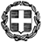 Η Δ/ντρια__________________________________                                             __ΒΑΣΙΛΙΚΗ ΣΤΑΘΑΚΗ________Σας υπενθυμίζουμε ότι: α) η προσφορά κατατίθεται κλειστή σε έντυπη μορφή(όχι με email ή fax)στο σχολείο και β) με κάθε προσφορά κατατίθεται από το ταξιδιωτικό γραφείο απαραιτήτως και Υπεύθυνη Δήλωση ότι διαθέτει βεβαίωση συνδρομής των νόμιμων προϋποθέσεων λειτουργίας τουριστικού γραφείου, η οποία βρίσκεται σε ισχύ.ΕΛΛΗΝΙΚΗ ΔΗΜΟΚΡΑΤΙΑΥΠΟΥΡΓΕΙΟ ΠΑΙΔΕΙΑΣΚΑΙ ΘΡΗΣΚΕΥΜΑΤΩΝ- - - - -ΠΕΡΙΦΕΡΕΙΑΚΗ Δ/ΝΣΗ Π.Ε. ΚΑΙ Δ.Ε. ΑΤΤΙΚΗΣΔΙΕΥΘΥΝΣΗ ΔΕΥΤΕΡΟΒΑΘΜΙΑΣ ΕΚΠΑΙΔΕΥΣΗΣΑΝΑΤΟΛΙΚΗΣ ΑΤΤΙΚΗΣΗμερομηνία  12/11/2021Αρ. Πρ. 6511ΣΧΟΛΕΙΟ1Ο ΓΕΛ ΜΑΡΚΟΠΟΥΛΟΥ ΜΕΣΟΓΑΙΑΣ2ΠΡΟΟΡΙΣΜΟΣ/ΟΙ-ΗΜΕΡΟΜΗΝΙΑ ΑΝΑΧΩΡΗΣΗΣ ΚΑΙ ΕΠΙΣΤΡΟΦΗΣΝΑΥΠΛΙΟ ΑΡΓΟΛΙΔΑΣ – ΑΝΑΧΩΡΗΣΗ:6/12/2021-   ΕΠΙΣΤΡΟΦΗ:   10/12/2021  3ΠΡΟΒΛΕΠΟΜΕΝΟΣ ΑΡΙΘΜΟΣ ΣΥΜΜΕΤΕΧΟΝΤΩΝ(ΜΑΘΗΤΕΣ-ΚΑΘΗΓΗΤΕΣ)65-70 ΜΑΘΗΤΕΣ- 6 ΚΑΘΗΓΗΤΕΣ4ΜΕΤΑΦΟΡΙΚΟ ΜΕΣΟ/Α-ΠΡΟΣΘΕΤΕΣ ΠΡΟΔΙΑΓΡΑΦΕΣΜεταφορικά μέσα: Μεταφορά με σύγχρονα τουριστικά λεωφορεία .Τα τουριστικά λεωφορεία θα είναι  στη διάθεση μας καθ’ όλη τη διάρκεια της παραμονής μας για όλες τις επισκέψεις και μετακινήσεις που θα υποδείξουμε.Τα λεωφορεία να διαθέτουν έμπειρο οδηγό και να πληρούν όλες τις προδιαγραφές (ζώνες, ΚΤΕΟ κλπ),  όπως ορίζει ο Νόμος.5ΚΑΤΗΓΟΡΙΑ ΚΑΤΑΛΥΜΑΤΟΣ-ΠΡΟΣΘΕΤΕΣ ΠΡΟΔΙΑΓΡΑΦΕΣ(ΜΟΝΟΚΛΙΝΑ/ΔΙΚΛΙΝΑ/ΤΡΙΚΛΙΝΑ-ΠΡΩΙΝΟ Ή ΗΜΙΔΙΑΤΡΟΦΗ)Ξενοδοχείο 4-5* στην πόλη του Ναυπλίου και σε απόσταση όχι μεγαλύτερη των 5km από την πόλη, με ημιδιατροφή (πρωινό και δείπνο) σε μπουφέ. Διαμονή σε δίκλινα-τρίκλινα δωμάτια για τους μαθητές και μονόκλινα για τους καθηγητές.Όλα τα δωμάτια να βρίσκονται συγκεντρωμένα στην ίδια πτέρυγα του ξενοδοχείου και να υπάρχει προσωπικό ασφαλείας και για τις βραδινές ώρες.Απαιτείται γραπτή επιβεβαίωση του ξενοδοχείου για διαθεσιμότητα και κράτηση τις συγκεκριμένες ημερομηνίες.6ΛΟΙΠΕΣ ΥΠΗΡΕΣΙΕΣ (ΠΡΟΓΡΑΜΜΑ, ΠΑΡΑΚΟΛΟΥΘΗΣΗ ΕΚΔΗΛΩΣΕΩΝ, ΕΠΙΣΚΕΨΗ ΧΩΡΩΝ, ΓΕΥΜΑΤΑ κ.τ.λ.))Μετακινήσεις σε όλες τις επισκέψεις και μετακινήσεις που θα υποδείξουμε σύμφωνα με το πρόγραμμα της εκδρομής.Συνοδός του Γραφείου σε όλη τη διάρκεια της εκδρομής. Υποχρεωτική προσκόμιση Άδειας Λειτουργίας, φορολογικής και ασφαλιστικής ενημερότητας.Σε περίπτωση ακύρωσης για λόγους που  οφείλονται σε έκτακτα επιδημιολογικά δεδομένα (lock down, κ.λπ.), επιστροφή του καταβληθέντος ποσού σύμφωνα με τους όρους της ασφαλιστικής κάλυψης και της κείμενης νομοθεσίας.7ΥΠΟΧΡΕΩΤΙΚΗ ΑΣΦΑΛΙΣΗ ΕΥΘΥΝΗΣ ΔΙΟΡΓΑΝΩΤΗ(ΜΟΝΟ ΕΑΝ ΠΡΟΚΕΙΤΑΙ ΓΙΑ ΠΟΛΥΗΜΕΡΗ ΕΚΔΡΟΜΗ)ΝΑΙ8ΠΡΟΣΘΕΤΗ ΠΡΟΑΙΡΕΤΙΚΗ ΑΣΦΑΛΙΣΗ ΚΑΛΥΨΗΣΕΞΟΔΩΝ ΣΕ ΠΕΡΙΠΤΩΣΗ ΑΤΥΧΗΜΑΤΟΣ  Ή ΑΣΘΕΝΕΙΑΣ ΝΑΙ9ΤΕΛΙΚΗ ΣΥΝΟΛΙΚΗ ΤΙΜΗ ΟΡΓΑΝΩΜΕΝΟΥ ΤΑΞΙΔΙΟΥ(ΣΥΜΠΕΡΙΛΑΜΒΑΝΟΜΕΝΟΥ Φ.Π.Α.)ΝΑΙ10ΕΠΙΒΑΡΥΝΣΗ ΑΝΑ ΜΑΘΗΤΗ (ΣΥΜΠΕΡΙΛΑΜΒΑΝΟΜΕΝΟΥ Φ.Π.Α.)ΝΑΙ11ΚΑΤΑΛΗΚΤΙΚΗ ΗΜΕΡΟΜΗΝΙΑ ΚΑΙ ΩΡΑ ΥΠΟΒΟΛΗΣ ΠΡΟΣΦΟΡΑΣΠΕΜΠΤΗ  18/11/2021 – ΩΡΑ 9:0012ΗΜΕΡΟΜΗΝΙΑ ΚΑΙ ΩΡΑ ΑΝΟΙΓΜΑΤΟΣ ΠΡΟΣΦΟΡΩΝΠΕΜΠΤΗ  18/11/2021 – ΩΡΑ 13:00